ВЕЖБАМО ДЕЉЕЊЕ СА 9 Колико можеш да урадиш за 5 минута?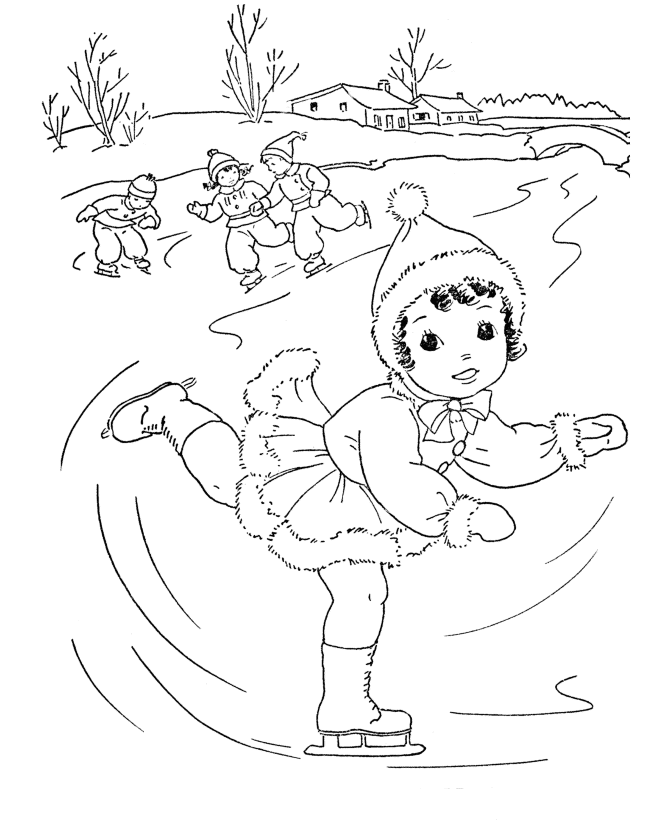 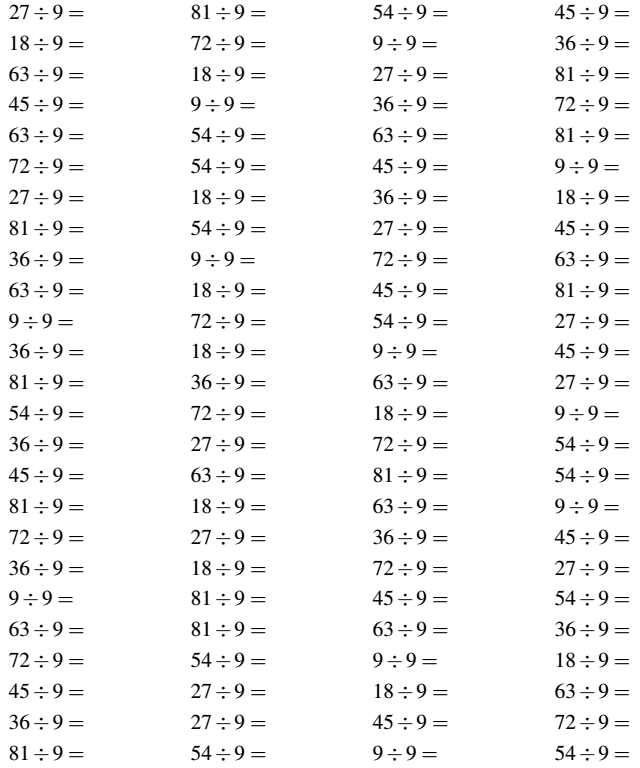 